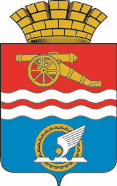 СВЕРДЛОВСКАЯ ОБЛАСТЬАДМИНИСТРАЦИЯ ГОРОДА КАМЕНСКА - УРАЛЬСКОГОПОСТАНОВЛЕНИЕот 07.04.2020 № 264О внесении изменений в муниципальную программу «Развитие малого и среднего предпринимательства, внутреннего и въездного туризма в муниципальном образовании город Каменск-Уральский на 2020-2026 годы»В соответствии с Порядком формирования и реализации муниципальных программ и комплексных муниципальных программ муниципального образования город Каменск-Уральский, утверждённым постановлением Администрации города Каменска-Уральского от 23.11.2015 № 1666, Администрация города Каменска-УральскогоПОСТАНОВЛЯЕТ:1. Внести в муниципальную программу «Развитие малого и среднего предпринимательства, внутреннего и въездного туризма в муниципальном образовании город Каменск-Уральский на 2020-2026 годы» (далее – муниципальная программа), утвержденную постановлением Администрации города Каменска-Уральского от 10.10.2019 № 829 (в редакции постановления Администрации города Каменска-Уральского от 28.01.2020№ 60), следующие изменения:1) Строку «Цели и задачи муниципальной программы» Паспорта муниципальной программы изложить в новой редакции:	2) Строку «Объемы финансирования муниципальной программы» Паспорта муниципальной программы изложить в новой редакции:	3) Подпрограмму «Развитие внутреннего и въездного туризма в муниципальном образовании город Каменск-Уральский на 2020 – 2026 годы» изложить в новой редакции согласно Приложению к настоящему постановлению.2.Настоящее постановление разместить на официальном сайте муниципального образования.3. Контроль за выполнением настоящего постановления возложить на заместителя главы Администрации города С.И. Жукову.Глава города                                                                                               А.В. ШмыковПриложение к постановлению Администрации городаКаменска-Уральского	                                                      от 07.04.2020 № 264Приложение № 3к муниципальной программе                                                 «Развитие малого и среднего предпринимательства,внутреннего и въездного туризмавмуниципальномобразованиигород Каменск-Уральский на 2020-2026 годы»  Подпрограмма«Развитие внутреннего и въездного туризмав муниципальном образовании город Каменск-Уральский на 2020 – 2026 годы»ПАСПОРТ1. ХАРАКТЕРИСТИКА И АНАЛИЗ ТЕКУЩЕГО СОСТОЯНИЯСФЕРЫ ТУРИЗМА МУНИЦИПАЛЬНОГО ОБРАЗОВАНИЯ ГОРОД КАМЕНСК-УРАЛЬСКИЙВнутренний и въездной туризм в Российской Федерации - это сегодня не только отрасль экономики, но и важное социальное явление, которое открывает людям возможность знакомства с историей и культурой разных народов, взаимного обмена опытом и знаниями. Каменск-Уральский – это исключительный город, которому нет равных по богатству и красоте природных ландшафтов, одновременно и уникальных и общедоступных для многочисленных туристов. До первозданной красоты из центра города можно дойти пешком за 10-15 минут. Богатая история, множество памятников архитектуры, уникальный геологический музей под открытым небом – настоящий простор для познавательных экскурсий. В городе 12 памятников природы и 29 памятников истории и культуры, находящихся в основном, в заповедной охранной зоне.Туристская инфраструктура включает в себя 9 гостиниц и 4 санатория -профилактория. Услуги питания для туристов предлагают 4 ресторана, 6 баров, 21 кафе. В городе для самостоятельных туристов есть 19 знаков-указателей достопримечательностей города на русском и английском языках.Основные направления развития туризма в нашем городе: культурно-познавательный, экскурсионно-образовательный, водный, геологический, спортивный, промышленный, лечебно-оздоровительный, деловой и событийный. Все эти виды туризма помогают достаточно широко раскрыть туристский потенциал города.Событийный туризм сегодня занимает лидирующие позиции по привлечению туристов в город. Традиционными стали общегородские праздники, и прежде всего День города, ежегодно отмечаемый в третье воскресенье июля, который совпадает с профессиональным праздникам большинства горожан – Днём металлурга. Каждый юбилейный год можно увидеть настоящий Карнавал! Костюмированное шествие торжественно проходит по проспекту Победы к центральной площади города. В конце сентября проходит историко – культурный фестиваль «Музы и Пушки». Новые праздники привлекают всё больше туристов и горожан, такие как «День снега», «Космодень», «Карнавальчик на вырост», «Фестиваль окрошки» и многие другие. Имеется успешный опыт проведения мероприятий международного уровня. Регулярно в Каменске-Уральском проходят: чемпионаты Европы и России по ледовому спидвею; этапы чемпионата мира и чемпионаты России по мотокроссу на мотоциклах с колясками на уникальной мототрассе, имеющей международный сертификат соответствия мировым стандартам, расположенной в центре города. В шаговой доступности в лесопарковой зоне построена трасса лыжно-биатлонного комплекса «Березовая роща», стрельбище на 20 огневых позиций, лыжный стадион. Территория комплекса благоустроена, произведено наружное освещение. Трасса построена для проведения спортивных соревнований различного уровня по биатлону (зимой) на лыже-роллерах (в летний период). В самом сердце города расположен крытый ледовый каток «Каменск-Арена» с трибунами на 250 мест с современной инфраструктурой, где проходят зрелищные соревнования по хоккею и фигурному катанию, а также пользуется большим спросом у горожан и гостей города в часы массового катания. Рядом открылся обновленный городской парк «Космос» со сценой, удобными пешеходными зонами и скамейками, аллеей влюбленных, площадками для аттракционов, детскими игровыми городками. Эти объекты являются значимыми звеньями формирующегося туристского кластера в центре города. Путешествуя на речном трамвайчике по Исетскому каньону можно увидеть уникальные памятники природы, прекрасные пейзажи Уральской природы, знаменитые «Каменные ворота» - уникальный геоморфологический и ландшафтный объект, карстовый мост высотой до 20 м, находящийся в скалах правого берега Исети, по праву является визитной карточкой Каменска-Уральского. Этот памятник природы мирового значения, является одним из семи подобных образований в мире.Наряду с высоким туристско-рекреационным потенциалом Каменска-Уральского в муниципальном образовании существует ряд факторов, сдерживающих развитие туризма, среди которых:- неудовлетворительное состояние некоторых объектов историко-культурного и природного наследия;- недостаточная доступность туристских услуг для людей с ограниченными возможностями здоровья;- незначительная доля предприятий малого бизнеса в сфере туризма и отдыха.Наиболее эффективный подход к решению указанных проблем – использование программно-целевого метода, обеспечивающего взаимосвязь мероприятий, различных по срокам, ресурсам, исполнителям, а также оптимальную организацию управления реализацией Подпрограммы и контроль за ходом ее выполнения.ЦЕЛИ И ЗАДАЧИ ПОДПРОГРАММЫ, ЦЕЛЕВЫЕ ПОКАЗАТЕЛИ РЕАЛИЗАЦИИ ПОДПРОГРАММЫЦелевые показатели, отражающие ход выполнения подпрограммы, указаны в Приложении № 1 к настоящей Подпрограмме.ПЛАН МЕРОПРИЯТИЙ ПО ВЫПОЛНЕНИЮ ПОДПРОГРАММЫРеализация Подпрограммы осуществляется отделом развития потребительского рынка, предпринимательства и туризма Администрации города Каменска Уральского, муниципальным казенным учреждением «Центр развития туризма города Каменска-Уральского».План мероприятий Подпрограммы приведен в Приложении № 2 к настоящей Подпрограмме и включает в себя:Обеспечение деятельности муниципального казенного учреждения «Центр развития туризма города Каменска-Уральского».Развитие туристско-рекреационного комплекса, продвижение туристического продукта (создание на территории города Каменска-Уральского туристско-рекреационного кластера, привлечение малого бизнеса в индустрию туризма, увеличение туристского потока):2.1 проведение туристских форумов, организация инфотуров, деловых миссий (презентации туристского продукта города для увеличения туристского потока, обмен опытом с другими территориями);развитие доступной и комфортной среды, включающей унифицированную систему навигации и ориентирующей информации для туристов - изготовление каталогов; буклетов; сувениров; указателей; путеводителей; видеофильмов и видеороликов; аудиороликов и аудиогидов; интернет-сайта; интерактивных, навигационных карт; настольных игр, открыток и другой полиграфической продукции; вывесок; стендов; витрин; баннеров; направленных на продвижение и демонстрацию туристского потенциала города;участие и организация выставок, форумов, совещаний, конференций, конкурсов, семинаров, съездов, заседаний, круглых столов (в том числе для представителей народных художественных промыслов и ремесел), презентаций различного уровня, а также городских мероприятий - продвижение на рынке туристкой дестинации Каменск-Уральский для привлечения туристов;приобретение оборудования (тентов, шатров, палаток, стоек, столов, стульев и т.п.), предназначенного для обеспечения участия в выставочно-ярмарочных мероприятиях в т.ч. для представителей народных художественных промыслов и ремёсел;разработка экскурсионных маршрутов (в том числе с учетом доступности для людей с ограниченными возможностями здоровья); обучение, повышение квалификации специалистов туриндустрии; проведение экспертной оценки, аттестация, аккредитация экскурсоводов, гидов-переводчиков, экскурсионных маршрутов - повышение качества предоставляемых туристских услуг в соответствии с международными стандартами.Привлечение для реализации мероприятий Подпрограммы третьих лиц осуществляется на договорной основе в соответствии с действующим законодательством.Данная Подпрограмма разработана на основании: Федерального закона от 24 ноября 1996 года № 132-ФЗ «Об основах туристской деятельности в Российской Федерации», Федерального закона от 06 октября 2003 года № 131-ФЗ «Об общих принципах организации местного самоуправления в Российской Федерации», Закона Свердловской области от 31 декабря 1999 года № 51- ОЗ «О туризме и туристской деятельности в Свердловской области», во исполнение постановления Правительства Свердловской области от 25.12.2014 № 1219-ПП «О Стратегии развития внутреннего и въездного туризма в Свердловской области до 2030 года», Стратегии развития внутреннего и въездного туризма в Свердловской области до 2030 года, утвержденной Указом Губернатора Свердловской области от 13.02.2015 № 70-УГ и нормативными правовыми актами муниципального образования город Каменск-Уральский, принимаемыми в целях реализации настоящей Подпрограммы.Подпрограмма считается выполненной после завершения всех программных мероприятий в полном объеме.Приложение № 1к подпрограмме «Развитие внутреннегои въездного туризма в муниципальном образованиигород Каменск-Уральский на 2020 – 2026 годы»ЦЕЛИ, ЗАДАЧИ, ЦЕЛЕВЫЕ ПОКАЗАТЕЛИреализации подпрограммы «Развитие внутреннего и въездного туризма в муниципальном образованиигород Каменск-Уральский на 2020 – 2026 годы»Приложение № 2к подпрограмме «Развитие внутреннегои въездного туризма в муниципальном образованиигород Каменск-Уральский на 2020 – 2026 годы»ПЛАН МЕРОПРИЯТИЙпо выполнению подпрограммы «Развитие внутреннего и въездного туризмав муниципальном образовании город Каменск-Уральский на 2020 – 2026 годы»Цели и задачи муниципальной программыЦель: Создание в муниципальном образовании город Каменск-Уральский благоприятных условий для развития малого и среднего предпринимательства (далее – МСП) в  приоритетных для муниципального образования сферах, способствующих занятости и самозанятости населения, том числе в сфере внутреннего и въездного туризма. Задачи:1)	стимулирование развития субъектов МСП;2)	содействие в обеспечении конкурентоспособности МСП;3)	развитие инвестиционной привлекательности территории муниципального образования город Каменск-Уральский;4)	развитие молодежного предпринимательства;5)	реализация мероприятия «Школа социальных инициатив»;6)увеличение туристского потока, привлечение малогобизнеса в индустрию туризма;7)	развитие доступной и комфортной среды, включающей унифицированную систему навигации и ориентирующей информации для туристов; позиционирование и продвижение территории муниципального образования город Каменск-Уральский, благоприятной для развития туризма, на российском и международном рынках туристских услуг;8)	разработка новых и повышение конкурентоспособности существующих туристских продуктов.Объемы финансирования муниципальной программы, тыс. рубВСЕГО: 75 031,217в том числе:2020 год – 17 007,1 - средства местного бюджета;2021 год – 16 073,732 - средства местного бюджета;2022 год – 8 210,377 - средства местного бюджета; 2023 год – 8 296,677 - средства местного бюджета;2024 год – 8 386,477 - средства местного бюджета;2025 год – 8 479,877 - средства местного бюджета;2026 год – 8 576,977 - средства местного бюджета.    Ответственный исполнитель подпрограммы         Отдел развития потребительского рынка, предпринимательства и туризма Администрации города Каменска-УральскогоСроки реализации подпрограммы2020 – 2026 годыЦели и задачи подпрограммы                       Цель – продвижение муниципального образования город Каменск-Уральский (далее – город Каменск-Уральский) на внутреннем и внешнем туристских рынках; формирование единого информационного туристского пространства; устойчивое развитие внутреннего туризма, удовлетворяющего потребности граждан в качественных туристских услугах.Задачи:увеличение туристского потока, привлечение малого бизнеса в индустрию туризма;развитие доступной и комфортной среды, включающей унифицированную систему навигации и ориентирующей информации для туристов; позиционирование и продвижение территории города Каменска-Уральского, благоприятной для развития туризма, на российском и международном рынках туристских услуг;разработка новых и повышение конкурентоспособности существующих туристских продуктов.  Перечень основных целевых показателей подпрограммы1) объем туристского потока в городе Каменске-Уральском;2) количество объектов размещения;3) количество организованных городских мероприятий, направленных на продвижение на рынке туристской дестинации Каменск-Уральский;4) количество субъектов малого предпринимательства в сфере внутреннего туризма;5) количество изданной печатной, сувенирной, видеопродукции, аудиопродукции, направленной на продвижение туристского потенциала города;6) количество оборудования (тентов, шатров, палаток, стоек, столов, стульев и т.п.), предназначенного для обеспечения участия в выставочно-ярмарочных мероприятиях в т.ч. для представителей народных художественных промыслов и ремёсел;7) количество действующих экскурсионных маршрутов (в том числе с учетом доступности для людей с ограниченными возможностями здоровья)Объемы финансирования подпрограммы, тыс. руб.ВСЕГО: 41 843,517 в том числе:2020 год – 5 707,02021 год – 5 873,6322022 год – 6 052,5772023 год – 6 052,5772024 год – 6 052,5772025 год – 6 052,5772026 год – 6 052,577Финансирование программы осуществляется за счет средств местного бюджетаАдрес размещения подпрограммы в сети Интернетwww.kamensk-uralskiy.ru№ строкиНаименование цели (целей) и задач, целевых показателейЕдиница Значение целевого показателяЗначение целевого показателяЗначение целевого показателяЗначение целевого показателяЗначение целевого показателяЗначение целевого показателяЗначение целевого показателяИсточник значений целевого показателя№ строкиНаименование цели (целей) и задач, целевых показателейЕдиница 2020202120222023202420252026Источник значений целевого показателя12345678910111Цель: продвижение муниципального образования город Каменск-Уральский на внутреннем и внешнем туристских рынках; формирование единого информационного туристского пространства; устойчивое развитие внутреннего туризма, удовлетворяющего потребности граждан в качественных туристских услугахЦель: продвижение муниципального образования город Каменск-Уральский на внутреннем и внешнем туристских рынках; формирование единого информационного туристского пространства; устойчивое развитие внутреннего туризма, удовлетворяющего потребности граждан в качественных туристских услугахЦель: продвижение муниципального образования город Каменск-Уральский на внутреннем и внешнем туристских рынках; формирование единого информационного туристского пространства; устойчивое развитие внутреннего туризма, удовлетворяющего потребности граждан в качественных туристских услугахЦель: продвижение муниципального образования город Каменск-Уральский на внутреннем и внешнем туристских рынках; формирование единого информационного туристского пространства; устойчивое развитие внутреннего туризма, удовлетворяющего потребности граждан в качественных туристских услугахЦель: продвижение муниципального образования город Каменск-Уральский на внутреннем и внешнем туристских рынках; формирование единого информационного туристского пространства; устойчивое развитие внутреннего туризма, удовлетворяющего потребности граждан в качественных туристских услугахЦель: продвижение муниципального образования город Каменск-Уральский на внутреннем и внешнем туристских рынках; формирование единого информационного туристского пространства; устойчивое развитие внутреннего туризма, удовлетворяющего потребности граждан в качественных туристских услугахЦель: продвижение муниципального образования город Каменск-Уральский на внутреннем и внешнем туристских рынках; формирование единого информационного туристского пространства; устойчивое развитие внутреннего туризма, удовлетворяющего потребности граждан в качественных туристских услугахЦель: продвижение муниципального образования город Каменск-Уральский на внутреннем и внешнем туристских рынках; формирование единого информационного туристского пространства; устойчивое развитие внутреннего туризма, удовлетворяющего потребности граждан в качественных туристских услугахЦель: продвижение муниципального образования город Каменск-Уральский на внутреннем и внешнем туристских рынках; формирование единого информационного туристского пространства; устойчивое развитие внутреннего туризма, удовлетворяющего потребности граждан в качественных туристских услугахХ2Задача 1. Увеличение туристского потока, привлечение малого бизнеса в индустрию туризмаЗадача 1. Увеличение туристского потока, привлечение малого бизнеса в индустрию туризмаЗадача 1. Увеличение туристского потока, привлечение малого бизнеса в индустрию туризмаЗадача 1. Увеличение туристского потока, привлечение малого бизнеса в индустрию туризмаЗадача 1. Увеличение туристского потока, привлечение малого бизнеса в индустрию туризмаЗадача 1. Увеличение туристского потока, привлечение малого бизнеса в индустрию туризмаЗадача 1. Увеличение туристского потока, привлечение малого бизнеса в индустрию туризмаЗадача 1. Увеличение туристского потока, привлечение малого бизнеса в индустрию туризмаЗадача 1. Увеличение туристского потока, привлечение малого бизнеса в индустрию туризмаЗадача 1. Увеличение туристского потока, привлечение малого бизнеса в индустрию туризма3Объем туристского потока в городе Каменске-Уральскомтуристов90000930009500097000099000101000103000по данным мониторинга субъектов туристской индустрии, МКУ «ЦРТ КУ»4Количество объектов размещения единиц13141415151616по данным мониторинга субъектов туристской индустрии5Количество организованных городских мероприятий, направленных на продвижение на рынке туристкой дестинации Каменск-Уральскийединиц11121314151617по данным мониторинга субъектов туристской индустрии, МКУ «ЦРТ КУ»6Задача 2. Развитие доступной и комфортной среды, включающей унифицированную систему навигации и ориентирующей информации для туристов; позиционирование и продвижение территории города Каменска-Уральского, благоприятной для развития туризма, на российском и международном рынках туристских услугЗадача 2. Развитие доступной и комфортной среды, включающей унифицированную систему навигации и ориентирующей информации для туристов; позиционирование и продвижение территории города Каменска-Уральского, благоприятной для развития туризма, на российском и международном рынках туристских услугЗадача 2. Развитие доступной и комфортной среды, включающей унифицированную систему навигации и ориентирующей информации для туристов; позиционирование и продвижение территории города Каменска-Уральского, благоприятной для развития туризма, на российском и международном рынках туристских услугЗадача 2. Развитие доступной и комфортной среды, включающей унифицированную систему навигации и ориентирующей информации для туристов; позиционирование и продвижение территории города Каменска-Уральского, благоприятной для развития туризма, на российском и международном рынках туристских услугЗадача 2. Развитие доступной и комфортной среды, включающей унифицированную систему навигации и ориентирующей информации для туристов; позиционирование и продвижение территории города Каменска-Уральского, благоприятной для развития туризма, на российском и международном рынках туристских услугЗадача 2. Развитие доступной и комфортной среды, включающей унифицированную систему навигации и ориентирующей информации для туристов; позиционирование и продвижение территории города Каменска-Уральского, благоприятной для развития туризма, на российском и международном рынках туристских услугЗадача 2. Развитие доступной и комфортной среды, включающей унифицированную систему навигации и ориентирующей информации для туристов; позиционирование и продвижение территории города Каменска-Уральского, благоприятной для развития туризма, на российском и международном рынках туристских услугЗадача 2. Развитие доступной и комфортной среды, включающей унифицированную систему навигации и ориентирующей информации для туристов; позиционирование и продвижение территории города Каменска-Уральского, благоприятной для развития туризма, на российском и международном рынках туристских услугЗадача 2. Развитие доступной и комфортной среды, включающей унифицированную систему навигации и ориентирующей информации для туристов; позиционирование и продвижение территории города Каменска-Уральского, благоприятной для развития туризма, на российском и международном рынках туристских услугЗадача 2. Развитие доступной и комфортной среды, включающей унифицированную систему навигации и ориентирующей информации для туристов; позиционирование и продвижение территории города Каменска-Уральского, благоприятной для развития туризма, на российском и международном рынках туристских услуг7Количество субъектов малого предпринимательства в сфере внутреннего туризмаединиц891010111112по данным Межрайонной ИФНС России № 22 по Свердловской области и Управления Федеральной службы государственной статистики по Свердловской области и Курганской области.8Количество изданной печатной, сувенирной, видеопродукции, аудиопродукции, направленной на продвижение туристского потенциала городаэкземпляров3000320034003600370038003900по данным МКУ «ЦРТ КУ»9Количество оборудования (тентов, шатров, палаток, стоек, столов, стульев и т.п.), предназначенного для обеспечения участия в выставочно-ярмарочных мероприятиях в т.ч. для представителей народных художественных промыслов и ремёселединиц2000000по данным МКУ «ЦРТ КУ»10Задача 3. Разработка новых и повышение конкурентоспособности существующих туристских продуктовЗадача 3. Разработка новых и повышение конкурентоспособности существующих туристских продуктовЗадача 3. Разработка новых и повышение конкурентоспособности существующих туристских продуктовЗадача 3. Разработка новых и повышение конкурентоспособности существующих туристских продуктовЗадача 3. Разработка новых и повышение конкурентоспособности существующих туристских продуктовЗадача 3. Разработка новых и повышение конкурентоспособности существующих туристских продуктовЗадача 3. Разработка новых и повышение конкурентоспособности существующих туристских продуктовЗадача 3. Разработка новых и повышение конкурентоспособности существующих туристских продуктовЗадача 3. Разработка новых и повышение конкурентоспособности существующих туристских продуктовЗадача 3. Разработка новых и повышение конкурентоспособности существующих туристских продуктов11Количество действующих экскурсионных маршрутов (в том числе с учетом доступности для людей с ограниченными возможностями здоровья)единиц16171718181919по данным мониторинга субъектов туристской индустрии, МКУ «ЦРТ КУ»№ стро-киНаименование мероприятия / 
Источники расходов на финансированиеОбъемы финансирование, тыс. руб.Объемы финансирование, тыс. руб.Объемы финансирование, тыс. руб.Объемы финансирование, тыс. руб.Объемы финансирование, тыс. руб.Объемы финансирование, тыс. руб.Объемы финансирование, тыс. руб.Объемы финансирование, тыс. руб.Номер целевого показателя, на достижение которого направлено мероприятие№ стро-киНаименование мероприятия / 
Источники расходов на финансированиевсего2020202120222023202420252026Номер целевого показателя, на достижение которого направлено мероприятие12345678910111Всего по муниципальной программе, в т.ч.:41 843,5175 707,05 873,6326 052,5776 052,5776 052,5776 052,5776 052,577Х1местный бюджет41 843,5175 707,05 873,6326 052,5776 052,5776 052,5776 052,5776 052,577ХПрочие нуждыПрочие нуждыПрочие нуждыПрочие нуждыПрочие нуждыПрочие нуждыПрочие нуждыПрочие нуждыПрочие нуждыПрочие нужды2Всего по прочим нуждам, в т.ч.:41 843,5175 707,05 873,6326 052,5776 052,5776 052,5776 052,5776 052,577Х2местный бюджет41 843,5175 707,05 873,6326 052,5776 052,5776 052,5776 052,5776 052,577Х3Обеспечение деятельности муниципального казенного учреждения «Центр развития туризма города Каменска-Уральского»32 043,5174 307,04 473,6324 652,5774 652,5774 652,5774 652,5774 652,577Х3местный бюджет32 043,5174 307,04 473,6324 652,5774 652,5774 652,5774 652,5774 652,577Х4Развитие туристско-рекреационного комплекса, продвижение туристического продукта9 800,001 400,01 400,01 400,01 400,01 400,01 400,01 400,0Х4    местный бюджет9 800,001 400,01 400,01 400,01 400,01 400,01 400,01 400,0Х4.1Проведение туристских форумов, организация инфотуров, деловых миссий, в т.ч.:1 400,0200,0200,0200,0200,0200,0200,0200,03,5,7,114.1местный бюджет1 400,0200,0200,0200,0200,0200,0200,0200,0Х4.2Развитие доступной и комфортной среды, включающей унифицированную систему навигации и ориентирующей информации для туристов (изготовление каталогов; буклетов; сувениров; указателей; путеводителей; видеофильмов и видеороликов; аудиороликов и аудиогидов; интернет-сайта; интерактивных, навигационных карт; настольных игр, открыток и другой полиграфической продукции; вывесок; стендов; витрин; баннеров; направленных на продвижение и демонстрацию туристского потенциала города), в т.ч.:4 870,0670,0700,0700,0700,0700,0700,0700,03,5,7,8,114.2местный бюджет4 870,0670,0700,0700,0700,0700,0700,0700,0Х4.3Участие и организация выставок, форумов, совещаний, конференций, конкурсов, семинаров, съездов, заседаний, круглых столов (в том числе для представителей народных художественных промыслов и ремесел), презентаций различного уровня, а также городских мероприятий, в т.ч.:2 450,0350,0350,0350,0350,0350,0350,0350,03,5,74.3местный бюджет2 450,0350,0350,0350,0350,0350,0350,0350,0X4.4Приобретение оборудования (тентов, шатров, палаток, стоек, столов, стульев и т.п.), предназначенного для обеспечения участия в выставочно-ярмарочных мероприятиях в т.ч. для представителей народных художественных промыслов и ремёсел30,030,000000094.4местный бюджет30,030,00000004.5Разработка экскурсионных маршрутов (в том числе с учетом доступности для людей с ограниченными возможностями здоровья); обучение, повышение квалификации специалистов туриндустрии;  проведение экспертной оценки, аттестация, аккредитация экскурсоводов, гидов-переводчиков, экскурсионных маршрутов, в т.ч.: 1 050,0150,0150,0150,0150,0150,0150,0150,03, 114.5местный бюджет1 050,0150,0150,0150,0150,0150,0150,0150,0Х